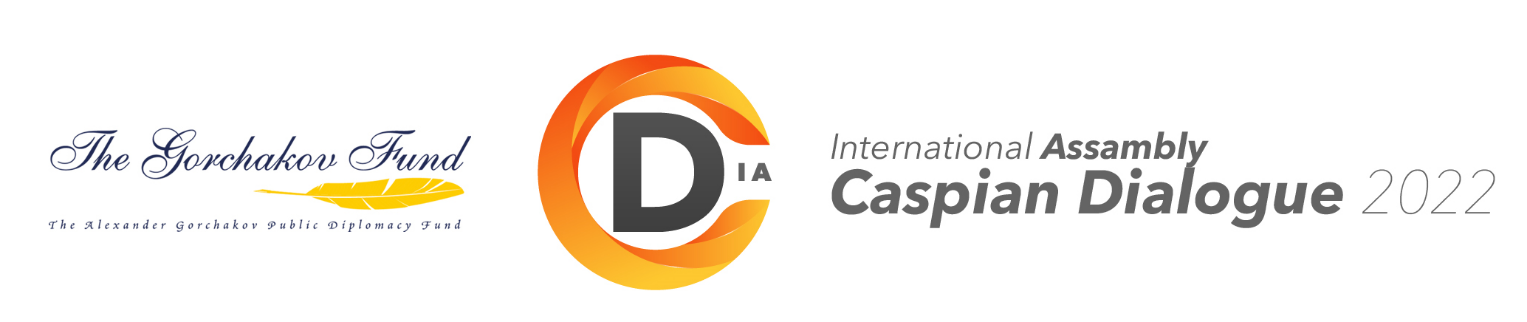 We hereby confirm our agreement with the Terms of Participation. We guarantee payment for the ordered servicesaccording to the invoice issued by the Organizer. If you refuse to participate in less than 20 days, we guaranteepayment of the penalty in accordance with the Terms of participation. The application may be accepted by the Organizer for executionupon payment of the registration fee.Date of filling in_____________ Signature__________ /__________________/Please send an application to the IACDi Organizing Committee by February 25, 2022 by e-mail: caspiancouncil@mail.ru, ndlevshina@mail.ru Contact persons: Ilya Levshin (+79996679005), Viktor Kovtun (+79161319059).www.caspiansovet.ru, http://caspiandialogue.ruapplication TO PARTICIPATE IN THE IN-PERSON MEETING OF THE INTERNATIONAL ASSEMBLY "CASPIAN DIALOGUE"  MAY 11, 2022.application TO PARTICIPATE IN THE IN-PERSON MEETING OF THE INTERNATIONAL ASSEMBLY "CASPIAN DIALOGUE"  MAY 11, 2022.application TO PARTICIPATE IN THE IN-PERSON MEETING OF THE INTERNATIONAL ASSEMBLY "CASPIAN DIALOGUE"  MAY 11, 2022.application TO PARTICIPATE IN THE IN-PERSON MEETING OF THE INTERNATIONAL ASSEMBLY "CASPIAN DIALOGUE"  MAY 11, 2022.application TO PARTICIPATE IN THE IN-PERSON MEETING OF THE INTERNATIONAL ASSEMBLY "CASPIAN DIALOGUE"  MAY 11, 2022.OrganizationPostal and legaladdress of the organization (with an index)Last name, first name, patronymic of the participant:Academic title, academic degree participant:Position in the participant's company/organization:Topic of the report/presentationParticipant's contact information :WebsitePhone numbersE-mailE-mailContact person:(tel., mob.t., e-mail)Types of packages of the participant of the face-to-face meetingTypes of packages of the participant of the face-to-face meetingTypes of packages of the participant of the face-to-face meetingCost €markThe VIP participant package includes: 1. participation in the work of all  IACDi events (preferential right to make a report on a preliminary application)2. making a presentation3. provision of 2 sq.m. of unequipped exhibition space (a stand with a safety certificate is provided by the Customer) 4. the possibility of organizing a poster presentation5. one set of information materials  6. information center services 7. workplace for organizing business meetings8. participation in official business meetings 9. coffee breaks 10. lunch11. free participation of an accompanying personThe VIP participant package includes: 1. participation in the work of all  IACDi events (preferential right to make a report on a preliminary application)2. making a presentation3. provision of 2 sq.m. of unequipped exhibition space (a stand with a safety certificate is provided by the Customer) 4. the possibility of organizing a poster presentation5. one set of information materials  6. information center services 7. workplace for organizing business meetings8. participation in official business meetings 9. coffee breaks 10. lunch11. free participation of an accompanying personThe VIP participant package includes: 1. participation in the work of all  IACDi events (preferential right to make a report on a preliminary application)2. making a presentation3. provision of 2 sq.m. of unequipped exhibition space (a stand with a safety certificate is provided by the Customer) 4. the possibility of organizing a poster presentation5. one set of information materials  6. information center services 7. workplace for organizing business meetings8. participation in official business meetings 9. coffee breaks 10. lunch11. free participation of an accompanying person700The business participant package includes: 1. participation in the work of all IACDi events (the right to make a report on a preliminary application)2. making a presentation3. one set of information materials  4. information center services 5. participation in business meetings 6. coffee breaks7. lunch8. participation of an accompanying person with an additional payment under the "Business visit" package (payment with a 10% discount)The business participant package includes: 1. participation in the work of all IACDi events (the right to make a report on a preliminary application)2. making a presentation3. one set of information materials  4. information center services 5. participation in business meetings 6. coffee breaks7. lunch8. participation of an accompanying person with an additional payment under the "Business visit" package (payment with a 10% discount)The business participant package includes: 1. participation in the work of all IACDi events (the right to make a report on a preliminary application)2. making a presentation3. one set of information materials  4. information center services 5. participation in business meetings 6. coffee breaks7. lunch8. participation of an accompanying person with an additional payment under the "Business visit" package (payment with a 10% discount)450